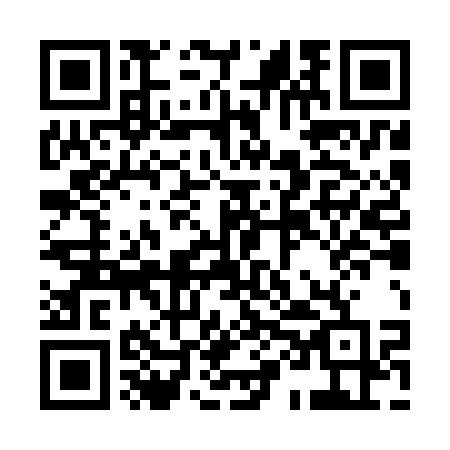 Prayer times for Zoutelande, NetherlandsMon 1 Jul 2024 - Wed 31 Jul 2024High Latitude Method: Angle Based RulePrayer Calculation Method: Muslim World LeagueAsar Calculation Method: HanafiPrayer times provided by https://www.salahtimes.comDateDayFajrSunriseDhuhrAsrMaghribIsha1Mon3:195:341:507:2610:0612:132Tue3:205:341:507:2610:0612:133Wed3:205:351:507:2610:0512:134Thu3:215:361:517:2610:0512:135Fri3:215:371:517:2610:0412:136Sat3:215:381:517:2510:0412:127Sun3:225:391:517:2510:0312:128Mon3:225:391:517:2510:0312:129Tue3:235:401:517:2510:0212:1210Wed3:235:411:527:2410:0112:1211Thu3:245:431:527:2410:0012:1112Fri3:245:441:527:239:5912:1113Sat3:255:451:527:239:5912:1114Sun3:255:461:527:229:5812:1015Mon3:265:471:527:229:5712:1016Tue3:265:481:527:219:5612:0917Wed3:275:501:527:219:5412:0918Thu3:285:511:527:209:5312:0919Fri3:285:521:527:209:5212:0820Sat3:295:531:527:199:5112:0821Sun3:295:551:537:189:5012:0722Mon3:305:561:537:189:4812:0723Tue3:305:571:537:179:4712:0624Wed3:315:591:537:169:4612:0525Thu3:316:001:537:159:4412:0526Fri3:326:021:537:149:4312:0427Sat3:336:031:537:149:4112:0428Sun3:336:051:537:139:4012:0329Mon3:346:061:537:129:3812:0230Tue3:346:081:537:119:3712:0131Wed3:356:091:527:109:3512:01